TOPDRY Retracting Ground SocketInstall your Ground SocketRefer to your Retracting Line manual for guidance on the best location for your Retracting Line.Dig a hole 800mm deep and 200mm in diameter.Put 200mm of dry gravel into the hole.Insert the Post Kit into the Ground Socket and position it in the hole. Ensure the top of the Ground Socket is 5mm above the surface of the concrete.Fill the hole with concrete and use a spirit level to ensure the post and Ground Socket remain vertically level.Smooth the concrete with a trowelSlope the surface of the concrete away from the Ground Socket to aid drainage.Allow the concrete to set for 48 hours before use.Do not remove the Post until the concrete has set.Warranty - Terms and ConditionsAny claim under this warranty must be made within one years of the date of purchase of the product.  To make a claim under the warranty, take the product (with proof of purchase) to any Bunnings store (see www.bunnings.com.au for store locations).Sales Force National Pty Ltd (t/a Zenexus) bears reasonable, direct, expenses of claiming under the warranty.  You may submit details and proof into any Bunnings store for consideration.The warranty covers manufacturer defects in materials, workmanship and finish under normal use.This warranty is provided in addition to other rights and remedies you may have under law:  our goods come with guarantees which cannot be excluded under the Australian Consumer Law.  You are entitled to replacement or refund for a major failure and to compensation for other reasonably foreseeable loss or damage.  You are also entitled to have the goods repaired or replaced if the goods fail to be of acceptable quality and the failure does not amount to a major failure. If the clothesline is repaired or partly replaced under warranty the original warranty will not be extendedThe warranty excludes damage resulting from product misuse or product neglect. The warranty covers domestic use only and does not apply to commercial applications.This warranty is given by Sales Force National Pty Ltd (t/a Zenexus), ABN: 60 110 379 587. Phone: 1300 734 714 (AU), 0800 800 040 (NZ).  E-mail: customerservice@zenexus.com.au, customerservice@zenexus.co.nz. Website: www.zenexus.com.au WARRANTY EXCLUSIONSFading due to weather exposure or damage to the frame and line through accident misuse or negligence.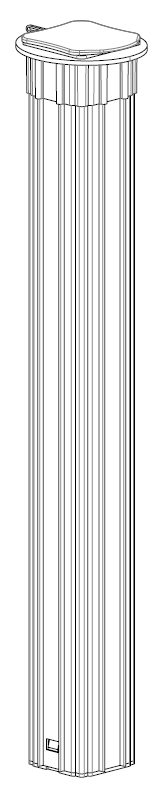 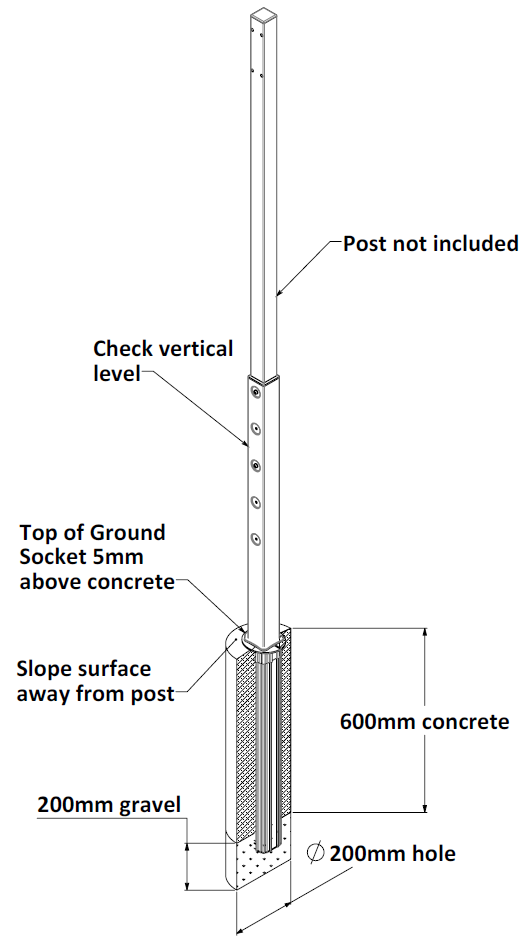 Note the following for future referenceNote the following for future referenceProduct NameDate of purchase:Place of purchase: